Over 2500 years ago the Babylonians had a method for working square roots (without a calculator).  It went something like this:To find  …Estimate the answer.  Call this value   .Think: If    is an over-estimate, then    will be an under-estimate (and vice versa)Conclude: Therefore the average of    and    is a better estimateWork out this better estimate and call it :  Go through the process all over again: And again, and again, and again … For example:Find Take    as a first estimate.Now   .  So the second estimate is   .Then   So the third estimate is The fourth estimate is  Task oneUse the Babylonian method to estimate the square root of the following numbers.  You may use a calculator to do the complicated calculations!2530456075Can you work out how the ANS button on your calculator can be used to speed the process up?Task two:  the spreadsheet approach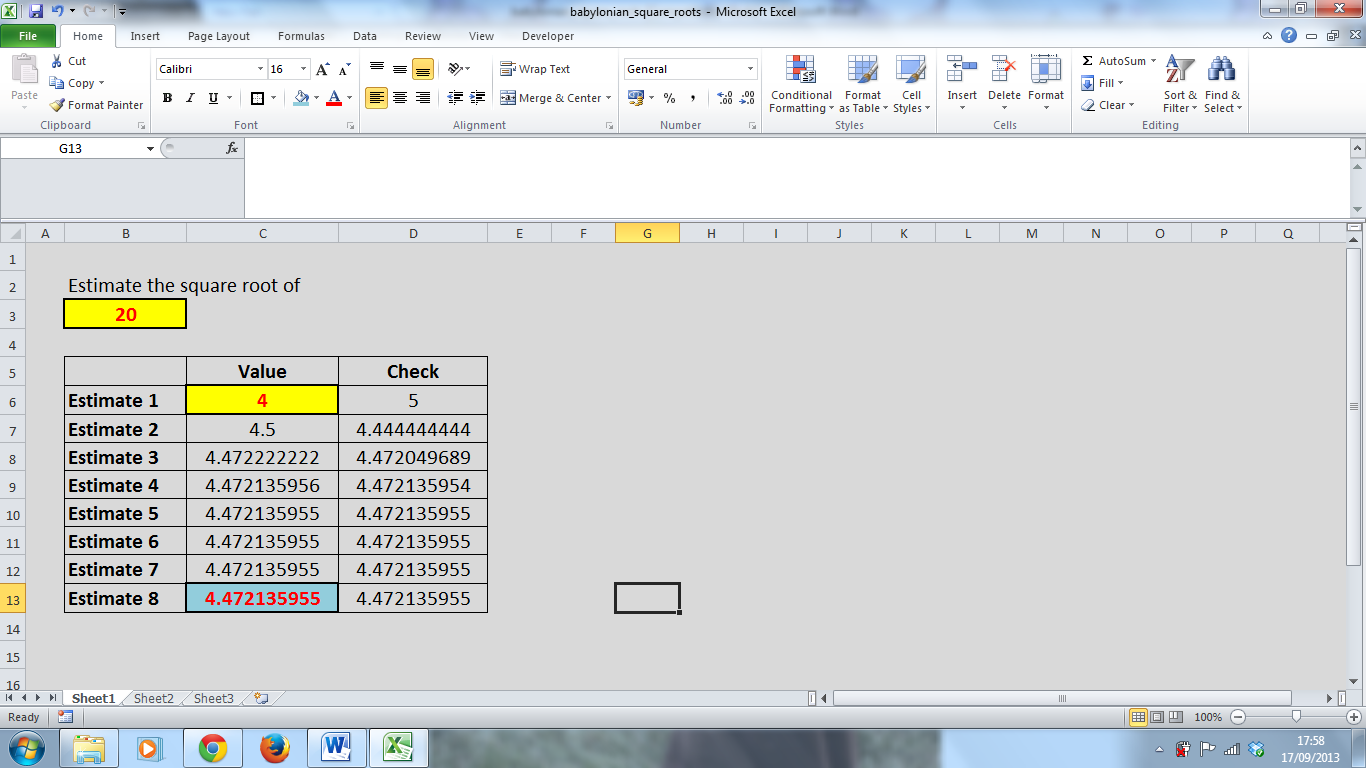 This spreadsheet has been designed to work out all the calculations.  Any number can be entered B3.  The spreadsheet will calculate the square root of this number.A first estimate has to be chosen.  This number is entered into C6.All other calculations are done automatically.The number in the blue box is a good estimate of the square root.Create your own version of this spreadsheet:Set up the tableIn D6, enter the formula ‘=B$3/C6’In C7, enter the formula ‘=AVERAGE(C6,D6)’Copy the formulae down to fill the tableNow test it:Type a square number into B3.  Check that your spreadsheet works out the correct square root.Use several different square numbers to checkExperiment with different starting values:  Can you make the spreadsheet find the square root more quickly? Does it matter if you choose a silly value for your first estimate?Use your spreadsheet to find the square roots of the six numbers in task one.